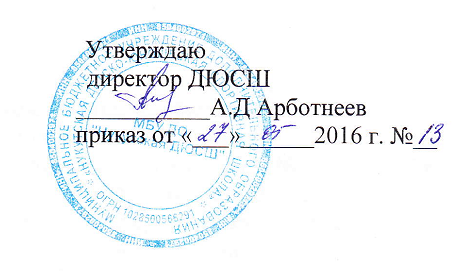 ПОЛОЖЕНИЕо  приеме, переводе и отчислении  обучающихсямуниципального бюджетного учреждения дополнительного образования «Нукутская детско-юношеская спортивная школа» п.Новонукутский2016 г.1.     Общие положения.1.1.Положение о порядке зачисления в Муниципальное бюджетное учреждение дополнительного образования «Нукутская детско-юношеская спортивная школа» (далее ДЮСШ) принято в соответствии с Федеральным законом от 29.12.2012 № 273-ФЗ «Об образовании в Российской Федерации», Конвенцией о правах ребенка, Законом РФ «Об основных гарантиях прав ребенка в РФ», приказом Министерства образования и науки Российской Федерации от 29.08.2013 № 1008 «Порядок организации и осуществления образовательной деятельности по дополнительным общеобразовательным программам», санитарно-эпидемиологическими требованиями к учреждениям дополнительного образования детей (СанПиН 2.4.4. 1251-03).1.2.Занятия в спортивной школе проводятся по общеобразовательным программам, разработанным и утвержденным учреждением на основе примерных программ по видам спорта, допущенных Федеральным органом управления в сфере физической культуры и спорта. 1.3.Рекомендуемый минимальный возраст зачисления детей в спортивную школу по видам спорта определяется в соответствии с требованиями СанПиН к учреждениям дополнительного образования детей (СанПиН 2.4.4. 1251-03 (приложение 2), утвержденными Постановлением Главного государственного санитарного врача РФ от 3 апреля 2003 № 27.2. Условия приема2.1.  В ДЮСШ принимаются учащиеся общеобразовательных  школ, профтехучилищ, работающая молодёжь в возрасте от 6 до 18 лет, без предъявления требований к уровню образования.2.2. Условиями  приема  являются: - письменное заявление одного из родителей (законного представителя) ребенка; - медицинское заключение; - договор  с родителями (законными представителями); 2.3. При приеме обучающихся  в спортивную школу, администрация обязана ознакомить   родителей    (законных    представителей)    со   следующими документами: - Уставом; - лицензией на право осуществления образовательной деятельности; - образовательными программами по видам спорта; - иными локальными актами, регулирующими деятельность спортивной   школы и затрагивающие права, и законные интересы детей и родителей (законных представителей).- правами и обязанностями обучающихся.2.4. Родителям (законным представителям) может быть отказано в приеме ребенка по медицинским показаниям и в случае, если ребенок не подходит по возрасту для обучения в ДЮСШ;3.Порядок приема  обучающихся 3.1.Порядок приема  обучающихся в ДЮСШ, определяется непосредственно учреждением и оформляется приказом директора ДЮСШ.3.2.Спортивно-оздоровительные группы формируются как из вновь зачисляемых в спортивную школу обучающихся, так и из обучающихся, не имеющих по каким-либо причинам возможности продолжать занятия на других этапах подготовки, но желающих заниматься избранным видом спорта.3.3 Группы начальной подготовки комплектуются из числа обучающихся, желающих заниматься спортом.  3.4.На тренировочный этап зачисляются обучающиеся, прошедшие необходимую подготовку на этапе начальной подготовки не менее  двух лет, при условии выполнения ими контрольных нормативов по общей и специальной физической подготовке, установленных образовательными программами и участие в соревнованиях.3.5.Перевод обучающихся в группу следующего года обучения производится приказом директора на основании представленных  тренерами – преподавателями документов: протоколов сдачи контрольно – переводных нормативов (для групп начальной подготовки учебно – тренировочных)  по общефизической и  специальной подготовке, протоколов выступлений  в соревнованиях. 4.Порядок комплектования4.1.Комплектование спортивной школы на новый учебный год производится с 1 августа по 15 сентября ежегодно, в остальное время производится доукомплектование в соответствии с установленными нормативами. 4.2.Наполняемость учебных групп по видам спорта определяется санитарно-эпидемиологическими требованиями к учреждениям дополнительного образования детей (СанПиН 2.4.4. 1251-03). 4.3. Занятия в группах проводится по программам одной тематической направленности. Каждый ребенок имеет право заниматься в нескольких объединениях, группах, менять их. 4.5.Учебные группы по видам спорта формируются как по одновозрастному, так и по разновозрастному принципу.5.Порядок  перевода обучающихся5.1.Порядок  перевод из одной группы в другую определяется непосредственно учреждением и оформляется приказом директора спортивной школы. 5.2.Перевод обучающихся (в том числе досрочно) в группу следующего года обучения или этапа спортивной подготовки проводится решением педагогического совета на основании стажа занятий, выполнения контрольных нормативов общей и специальной физической подготовки, участия в соревнованиях, а также заключения врача (медицинской комиссии). Обучающиеся, не выполнившие требований и не соответствующие нормативным показателям данного года обучения, на следующий учебный  год не переводятся. Обучающиеся могут продолжить обучение повторно, но не более одного раза. Потом они переводятся в группу, годом ниже, но не выше тренировочной группы 1 года обучения.5.3. В случае невыполнения нормативных условий обучения и в группах нижестоящих годов обучения, обучающиеся переводятся в группы спортивно-оздоровительного этапа.6.Основания и порядок отчисления обучающихся     6.1. Отчисление обучающихся осуществляется: - на основании медицинского заключения, запрещающего обучающимся  заниматься данным видом спорта; - по заявлению обучающихся и (или) их родителей (законных представителей) в порядке перевода обучающихся в другие образовательные ДЮСШ дополнительного образования детей; - в связи с окончанием обучающимися ДЮСШ (завершением освоения ими образовательной программы, реализуемой ДЮСШ); - по добровольному желанию обучающихся и (или) их родителей (законных представителей) прекратить обучение в ДЮСШ, в том числе в связи с переездом обучающихся на новое место жительства.   6.2. Отчисление обучающихся из ДЮСШ оформляется приказом директора. По решению Педагогического Совета школы за совершенные неоднократно грубые нарушения Устава ДЮСШ допускается исключение обучающихся из ДЮСШ. Под неоднократным нарушением понимается совершение обучающимся, имеющим два или более дисциплинарных взыскания, наложенных директором ДЮСШ, нового, как правило, грубого нарушения дисциплины. Грубым нарушением дисциплины признается нарушение, которое повлекло или могло повлечь тяжкие последствия в виде: - причинения ущерба жизни и здоровью обучающихся, сотрудников, посетителей ДЮСШ; - причинения ущерба имуществу ДЮСШ, имуществу обучающихся, сотрудников, посетителей ДЮСШ; - дезорганизации работы ДЮСШ.     6.3. ДЮСШ обязана незамедлительно проинформировать  об исключении обучающегося из ДЮСШ его родителей (законных представителей).7.Заключительные положения7.1. При объединении в одну группу обучающихся разных по возрасту и спортивной подготовленности не превышать разницу в уровне их спортивного мастерства свыше двух спортивных разрядов.7.2.  Выпускниками ДЮСШ являются обучающиеся, прошедшие все этапы подготовки и сдавшие выпускные нормативы. Выпускникам выдается свидетельство об окончании спортивной школы с указанием уровня спортивной подготовленности, зачетная классификационная книжка. 7.3. Обучающиеся спортивной школы, направленные для повышения спортивного мастерства в училища олимпийского резерва, СДЮШОР, ШВСМ, команды мастеров по игровым видам спорта, по договору между данными организациями и спортивной школой могут выступать за ее команду в течении двух лет.                                                                Утверждаю                                                                            директор ДЮСШ                                                                                                     ___________А.Д Арботнеев    приказ от «___»______2016 г. №__ПОЛОЖЕНИЕо  приеме, переводе и отчислении  обучающихсямуниципального бюджетного учреждения дополнительного образования «Нукутская детско-юношеская спортивная школа» п.Новонукутский2016 г.1.     Общие положения.1.1.Положение о порядке зачисления в Муниципальное бюджетное учреждение дополнительного образования «Нукутская детско-юношеская спортивная школа» (далее ДЮСШ) принято в соответствии с Федеральным законом от 29.12.2012 № 273-ФЗ «Об образовании в Российской Федерации», Конвенцией о правах ребенка, Законом РФ «Об основных гарантиях прав ребенка в РФ», приказом Министерства образования и науки Российской Федерации от 29.08.2013 № 1008 «Порядок организации и осуществления образовательной деятельности по дополнительным общеобразовательным программам», санитарно-эпидемиологическими требованиями к учреждениям дополнительного образования детей (СанПиН 2.4.4. 1251-03).1.2.Занятия в спортивной школе проводятся по общеобразовательным программам, разработанным и утвержденным учреждением на основе примерных программ по видам спорта, допущенных Федеральным органом управления в сфере физической культуры и спорта. 1.3.Рекомендуемый минимальный возраст зачисления детей в спортивную школу по видам спорта определяется в соответствии с требованиями СанПиН к учреждениям дополнительного образования детей (СанПиН 2.4.4. 1251-03 (приложение 2), утвержденными Постановлением Главного государственного санитарного врача РФ от 3 апреля 2003 № 27.2. Условия приема2.1.  В ДЮСШ принимаются учащиеся общеобразовательных  школ, профтехучилищ, работающая молодёжь в возрасте от 6 до 18 лет, без предъявления требований к уровню образования.2.2. Условиями  приема  являются: - письменное заявление одного из родителей (законного представителя) ребенка; - медицинское заключение; - договор  с родителями (законными представителями); 2.3. При приеме обучающихся  в спортивную школу, администрация обязана ознакомить   родителей    (законных    представителей)    со   следующими документами: - Уставом; - лицензией на право осуществления образовательной деятельности; - образовательными программами по видам спорта; - иными локальными актами, регулирующими деятельность спортивной   школы и затрагивающие права, и законные интересы детей и родителей (законных представителей).- правами и обязанностями обучающихся.2.4. Родителям (законным представителям) может быть отказано в приеме ребенка по медицинским показаниям и в случае, если ребенок не подходит по возрасту для обучения в ДЮСШ;3.Порядок приема  обучающихся 3.1.Порядок приема  обучающихся в ДЮСШ, определяется непосредственно учреждением и оформляется приказом директора ДЮСШ.3.2.Спортивно-оздоровительные группы формируются как из вновь зачисляемых в спортивную школу обучающихся, так и из обучающихся, не имеющих по каким-либо причинам возможности продолжать занятия на других этапах подготовки, но желающих заниматься избранным видом спорта.3.3 Группы начальной подготовки комплектуются из числа обучающихся, желающих заниматься спортом.  3.4.На тренировочный этап зачисляются обучающиеся, прошедшие необходимую подготовку на этапе начальной подготовки не менее  двух лет, при условии выполнения ими контрольных нормативов по общей и специальной физической подготовке, установленных образовательными программами и участие в соревнованиях.3.5.Перевод обучающихся в группу следующего года обучения производится приказом директора на основании представленных  тренерами – преподавателями документов: протоколов сдачи контрольно – переводных нормативов (для групп начальной подготовки учебно – тренировочных)  по общефизической и  специальной подготовке, протоколов выступлений  в соревнованиях. 4.Порядок комплектования4.1.Комплектование спортивной школы на новый учебный год производится с 1 августа по 15 сентября ежегодно, в остальное время производится доукомплектование в соответствии с установленными нормативами. 4.2.Наполняемость учебных групп по видам спорта определяется санитарно-эпидемиологическими требованиями к учреждениям дополнительного образования детей (СанПиН 2.4.4. 1251-03). 4.3. Занятия в группах проводится по программам одной тематической направленности. Каждый ребенок имеет право заниматься в нескольких объединениях, группах, менять их. 4.5.Учебные группы по видам спорта формируются как по одновозрастному, так и по разновозрастному принципу.5.Порядок  перевода обучающихся5.1.Порядок  перевод из одной группы в другую определяется непосредственно учреждением и оформляется приказом директора спортивной школы. 5.2.Перевод обучающихся (в том числе досрочно) в группу следующего года обучения или этапа спортивной подготовки проводится решением педагогического совета на основании стажа занятий, выполнения контрольных нормативов общей и специальной физической подготовки, участия в соревнованиях, а также заключения врача (медицинской комиссии). Обучающиеся, не выполнившие требований и не соответствующие нормативным показателям данного года обучения, на следующий учебный  год не переводятся. Обучающиеся могут продолжить обучение повторно, но не более одного раза. Потом они переводятся в группу, годом ниже, но не выше тренировочной группы 1 года обучения.5.3. В случае невыполнения нормативных условий обучения и в группах нижестоящих годов обучения, обучающиеся переводятся в группы спортивно-оздоровительного этапа.6.Основания и порядок отчисления обучающихся     6.1. Отчисление обучающихся осуществляется: - на основании медицинского заключения, запрещающего обучающимся  заниматься данным видом спорта; - по заявлению обучающихся и (или) их родителей (законных представителей) в порядке перевода обучающихся в другие образовательные ДЮСШ дополнительного образования детей; - в связи с окончанием обучающимися ДЮСШ (завершением освоения ими образовательной программы, реализуемой ДЮСШ); - по добровольному желанию обучающихся и (или) их родителей (законных представителей) прекратить обучение в ДЮСШ, в том числе в связи с переездом обучающихся на новое место жительства.   6.2. Отчисление обучающихся из ДЮСШ оформляется приказом директора. По решению Педагогического Совета школы за совершенные неоднократно грубые нарушения Устава ДЮСШ допускается исключение обучающихся из ДЮСШ. Под неоднократным нарушением понимается совершение обучающимся, имеющим два или более дисциплинарных взыскания, наложенных директором ДЮСШ, нового, как правило, грубого нарушения дисциплины. Грубым нарушением дисциплины признается нарушение, которое повлекло или могло повлечь тяжкие последствия в виде: - причинения ущерба жизни и здоровью обучающихся, сотрудников, посетителей ДЮСШ; - причинения ущерба имуществу ДЮСШ, имуществу обучающихся, сотрудников, посетителей ДЮСШ; - дезорганизации работы ДЮСШ.     6.3. ДЮСШ обязана незамедлительно проинформировать  об исключении обучающегося из ДЮСШ его родителей (законных представителей).7.Заключительные положения7.1. При объединении в одну группу обучающихся разных по возрасту и спортивной подготовленности не превышать разницу в уровне их спортивного мастерства свыше двух спортивных разрядов.7.2.  Выпускниками ДЮСШ являются обучающиеся, прошедшие все этапы подготовки и сдавшие выпускные нормативы. Выпускникам выдается свидетельство об окончании спортивной школы с указанием уровня спортивной подготовленности, зачетная классификационная книжка. 7.3. Обучающиеся спортивной школы, направленные для повышения спортивного мастерства в училища олимпийского резерва, СДЮШОР, ШВСМ, команды мастеров по игровым видам спорта, по договору между данными организациями и спортивной школой могут выступать за ее команду в течении двух лет.